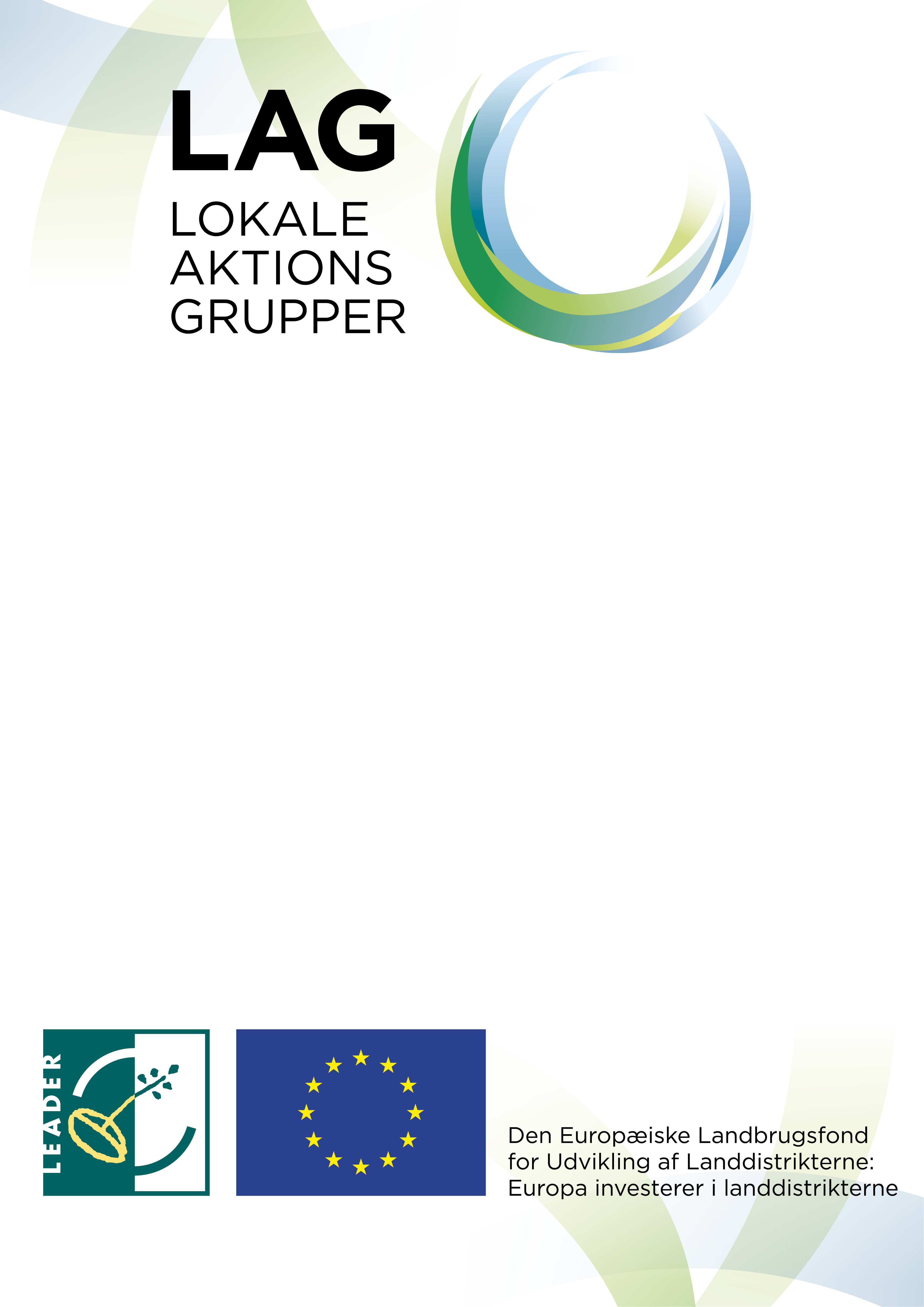 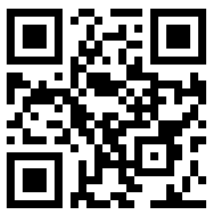 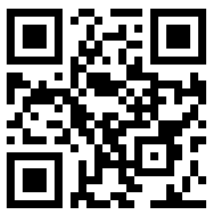  har modtaget EU-støtte gennem til .Projektets formål er 